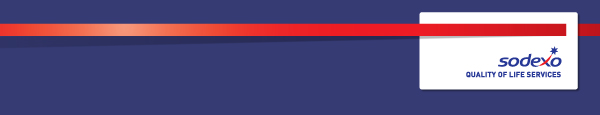 Function:Function:Function:Function:Finance (Energy & Resources)Finance (Energy & Resources)Finance (Energy & Resources)Finance (Energy & Resources)Finance (Energy & Resources)Finance (Energy & Resources)Finance (Energy & Resources)Finance (Energy & Resources)Finance (Energy & Resources)Position:  Position:  Position:  Position:  Commercial Finance Analyst (Maternity Cover)Commercial Finance Analyst (Maternity Cover)Commercial Finance Analyst (Maternity Cover)Commercial Finance Analyst (Maternity Cover)Commercial Finance Analyst (Maternity Cover)Commercial Finance Analyst (Maternity Cover)Commercial Finance Analyst (Maternity Cover)Commercial Finance Analyst (Maternity Cover)Commercial Finance Analyst (Maternity Cover)Job holder:Job holder:Job holder:Job holder:tbctbctbctbctbctbctbctbctbcDate (in job since):Date (in job since):Date (in job since):Date (in job since):Immediate manager 
(N+1 Job title and name):Immediate manager 
(N+1 Job title and name):Immediate manager 
(N+1 Job title and name):Immediate manager 
(N+1 Job title and name):Finance DirectorFinance DirectorFinance DirectorFinance DirectorFinance DirectorFinance DirectorFinance DirectorFinance DirectorFinance DirectorAdditional reporting line to:Additional reporting line to:Additional reporting line to:Additional reporting line to:Account/Operations ManagerAccount/Operations ManagerAccount/Operations ManagerAccount/Operations ManagerAccount/Operations ManagerAccount/Operations ManagerAccount/Operations ManagerAccount/Operations ManagerAccount/Operations ManagerPosition location:Position location:Position location:Position location:Aberdeen Aberdeen Aberdeen Aberdeen Aberdeen Aberdeen Aberdeen Aberdeen Aberdeen 1.  Purpose of the Job – State concisely the aim of the job.  1.  Purpose of the Job – State concisely the aim of the job.  1.  Purpose of the Job – State concisely the aim of the job.  1.  Purpose of the Job – State concisely the aim of the job.  1.  Purpose of the Job – State concisely the aim of the job.  1.  Purpose of the Job – State concisely the aim of the job.  1.  Purpose of the Job – State concisely the aim of the job.  1.  Purpose of the Job – State concisely the aim of the job.  1.  Purpose of the Job – State concisely the aim of the job.  1.  Purpose of the Job – State concisely the aim of the job.  1.  Purpose of the Job – State concisely the aim of the job.  1.  Purpose of the Job – State concisely the aim of the job.  1.  Purpose of the Job – State concisely the aim of the job.  As Commercial Finance Analyst, you'll provide direction, management and support in all commercial and financial areas including but not limited to: business analysis, reporting, accounting, planning, control, risk management and presenting directly to senior management on contract performance.As Commercial Finance Analyst, you'll provide direction, management and support in all commercial and financial areas including but not limited to: business analysis, reporting, accounting, planning, control, risk management and presenting directly to senior management on contract performance.As Commercial Finance Analyst, you'll provide direction, management and support in all commercial and financial areas including but not limited to: business analysis, reporting, accounting, planning, control, risk management and presenting directly to senior management on contract performance.As Commercial Finance Analyst, you'll provide direction, management and support in all commercial and financial areas including but not limited to: business analysis, reporting, accounting, planning, control, risk management and presenting directly to senior management on contract performance.As Commercial Finance Analyst, you'll provide direction, management and support in all commercial and financial areas including but not limited to: business analysis, reporting, accounting, planning, control, risk management and presenting directly to senior management on contract performance.As Commercial Finance Analyst, you'll provide direction, management and support in all commercial and financial areas including but not limited to: business analysis, reporting, accounting, planning, control, risk management and presenting directly to senior management on contract performance.As Commercial Finance Analyst, you'll provide direction, management and support in all commercial and financial areas including but not limited to: business analysis, reporting, accounting, planning, control, risk management and presenting directly to senior management on contract performance.As Commercial Finance Analyst, you'll provide direction, management and support in all commercial and financial areas including but not limited to: business analysis, reporting, accounting, planning, control, risk management and presenting directly to senior management on contract performance.As Commercial Finance Analyst, you'll provide direction, management and support in all commercial and financial areas including but not limited to: business analysis, reporting, accounting, planning, control, risk management and presenting directly to senior management on contract performance.As Commercial Finance Analyst, you'll provide direction, management and support in all commercial and financial areas including but not limited to: business analysis, reporting, accounting, planning, control, risk management and presenting directly to senior management on contract performance.As Commercial Finance Analyst, you'll provide direction, management and support in all commercial and financial areas including but not limited to: business analysis, reporting, accounting, planning, control, risk management and presenting directly to senior management on contract performance.As Commercial Finance Analyst, you'll provide direction, management and support in all commercial and financial areas including but not limited to: business analysis, reporting, accounting, planning, control, risk management and presenting directly to senior management on contract performance.As Commercial Finance Analyst, you'll provide direction, management and support in all commercial and financial areas including but not limited to: business analysis, reporting, accounting, planning, control, risk management and presenting directly to senior management on contract performance.2. 	Dimensions – Point out the main figures / indicators to give some insight on the “volumes” managed by the position and/or the activity of the Department.2. 	Dimensions – Point out the main figures / indicators to give some insight on the “volumes” managed by the position and/or the activity of the Department.2. 	Dimensions – Point out the main figures / indicators to give some insight on the “volumes” managed by the position and/or the activity of the Department.2. 	Dimensions – Point out the main figures / indicators to give some insight on the “volumes” managed by the position and/or the activity of the Department.2. 	Dimensions – Point out the main figures / indicators to give some insight on the “volumes” managed by the position and/or the activity of the Department.2. 	Dimensions – Point out the main figures / indicators to give some insight on the “volumes” managed by the position and/or the activity of the Department.2. 	Dimensions – Point out the main figures / indicators to give some insight on the “volumes” managed by the position and/or the activity of the Department.2. 	Dimensions – Point out the main figures / indicators to give some insight on the “volumes” managed by the position and/or the activity of the Department.2. 	Dimensions – Point out the main figures / indicators to give some insight on the “volumes” managed by the position and/or the activity of the Department.2. 	Dimensions – Point out the main figures / indicators to give some insight on the “volumes” managed by the position and/or the activity of the Department.2. 	Dimensions – Point out the main figures / indicators to give some insight on the “volumes” managed by the position and/or the activity of the Department.2. 	Dimensions – Point out the main figures / indicators to give some insight on the “volumes” managed by the position and/or the activity of the Department.2. 	Dimensions – Point out the main figures / indicators to give some insight on the “volumes” managed by the position and/or the activity of the Department.TBCTBCEBIT growth:EBIT growth:tbcGrowth type:n/aOutsourcing rate:n/aRegion WorkforcetbctbcTBCTBCEBIT margin:EBIT margin:tbcGrowth type:n/aOutsourcing rate:n/aRegion WorkforcetbctbcTBCTBCNet income growth:Net income growth:tbcGrowth type:n/aOutsourcing growth rate:n/aHR in Region tbctbcTBCTBCCash conversion:Cash conversion:tbcGrowth type:n/aOutsourcing growth rate:n/aHR in Region tbctbcCharacteristics Characteristics Develop strong relationships with key stakeholdersDevelop strong relationships with key stakeholdersDevelop strong relationships with key stakeholdersDevelop strong relationships with key stakeholdersDevelop strong relationships with key stakeholdersDevelop strong relationships with key stakeholdersDevelop strong relationships with key stakeholdersDevelop strong relationships with key stakeholdersDevelop strong relationships with key stakeholdersDevelop strong relationships with key stakeholdersDevelop strong relationships with key stakeholders3. 	Organisation chart – Indicate schematically the position of the job within the organisation. It is sufficient to indicate one hierarchical level above (including possible functional boss) and, if applicable, one below the position. In the horizontal direction, the other jobs reporting to the same superior should be indicated.4. Context and main issues – Describe the most difficult types of problems the jobholder has to face (internal or external to Sodexo) and/or the regulations, guidelines, practices that are to be adhered to.Commercial Leadership – providing commercial leadership across the business, assessing current contract performance, driving uniform best practice, challenging current processes, growth opportunities, and optimising profit whilst minimising riskTo collate, produce and analyse data within the business to promote and support high quality decision making and profitability improvement.To be highly focused on the strategic and commercial analysis of new opportunities, leading the financial aspects of the tender process.Managing full month end process for your portfolio of clients, guiding shared services staff and operations to produce and understand monthly performanceEngaging with other stakeholders in the business to ensure that contract performance is optimised, all processes are simplified, strategic opportunities are identified and acted upon, and risks and issues are escalated where required5.  Main assignments – Indicate the main activities / duties to be conducted in the job.Identifying the cause/s of poor or sub optimal performance, developing solutions to sustainably improve performance and where required provide support in the implementation of those solutions.Finance lead for tender pricing, including participation in decision making process compilation of cost models, analysis of proposed submissions and presentation of proposed pricing for approval.Develop and manage robust budgeting and forecasting processes across the business: identifying issues and opportunities and ensuring the Finance team and senior management teams have plans in place to address them Identify key performance drivers and work with site management to deliver ongoing efficienciesWork closely with Financial Controller to collate and interpret monthly unit performance for portfolioSupport the Finance team and the Senior Leadership team in commercial decision making, mitigating risks, and maximising profitability and cash collectionActively support operations managers in client negotiations and proposals for new and existing contract amendmentsDeliver support to operational team members for client financesSupport & attend ad hoc “in-segment” performance reviewsImprove current processes in segment or between segments & shared services Support structural reporting changes as appropriate6.  Accountabilities – Give the 3 to 5 key outputs of the position vis-à-vis the organization; they should focus on end results, not duties or activities.Take an active role in supporting Operations Managers, Business Development and Finance in client negotiations and proposals for new clients, escalations and other pricing adjustments to existing contracts. Focus on development of strong internal and external relationships. Operations, Financial Controller, BDMs are the main internal interfaces. Externally the focus is on building appropriate relationships with client / supplier commercial staff as well as professional associations where appropriate. Financial support for central projects and initiatives, including the production and circulation of accurate management informationOverall control and responsibility of all contracts within remit Maintain a robust forecasting process across the remitWork under the lead of the Finance Director in analysing performance against budget/previous months/previous year and understanding how the results are achieved.Complete post mobilisation reviews for new contracts and significant investments, results tracking to bid model and highlighting issues and ensure we learn the lessons from them  Manage client and operational queries and audits including meeting with clients face to face to support operations managersPerform analysis on key business/ profitability levers on such items as labour costs, sickness, food and cleaning, bond profitability etc.Ad hoc post-mortem analysis of unsuccessful bids and contract terminations7.  Person Specification – Indicate the skills, knowledge and experience that the job holder should require to conduct the role effectivelyPart to Fully Qualified Accountant (ACA, ACCA, CIMA) with relevant experienceSystems experience (SAP, Excel, Word)Advanced Microsoft excel skillsAbility to work to tight deadlinesAble to work flexibly to accommodate changing work prioritiesStrong commercial acumen, willing and able to challenge accepted practices and processesSubstantial analytical skills able to understand complex performance issues and advise and able to prioritise action plans to resolveExposure to range of modelling techniques and sensitivity analysisStrong interpersonal and influencing skills for managing senior level relationships and difficult performance management conversationsThe ability to combine strategic and analytical perspectives with a pragmatic approach.  Also the ability to keep focus on day-to-day performance whilst simultaneously pursuing longer-term opportunitiesSome potential travel to offshore / onshore sites,Some potential unsocial hours to meet deadlines8.  Competencies – Indicate which of the Sodexo core competencies and any professional competencies that the role requiresFocusing on client and customer	Building people competitivenessStrategy and implementation	Leading for excellenceBusiness partner and trusted advisor	Intellectual agility and eagerness to learnDelivering stretch results 	Personal and influencing skillsBusiness and financial acumen	Driving for change Promoting the Brand 	Analysis and decision makingTechnical and professional proficiency 	Financial Governance risk & controlFinancial Planning and forecasting 	Finance Operations and reporting